							    	              Διεκπεραίωση: Μόνο με ηλεκτρονικό ταχυδρομείοΘΕΜΑ: Αποσπάσεις εκπαιδευτικών Πρωτοβάθμιας και Δευτεροβάθμιας Εκπαίδευσης κλάδου ΠΕ19-20 σε Περιφερειακές Διευθύνσεις Πρωτοβάθμιας και Δευτεροβάθμιας Εκπαίδευσης για το σχολικό έτος 2016-2017. Έχοντας υπόψη:Τις διατάξεις του άρθρου 16Γ΄, παρ.6.του Ν.1566/85 (ΦΕΚ 167τΑ΄), σε συνδυασμό με τις διατάξεις του άρθρου 6, παρ. 6 του Ν.2740/99 (ΦΕΚ186τΑ΄) Τις διατάξεις του άρθρου 31 του Ν.3848/2010 (ΦΕΚ 71τΑ΄) Τo ΠΔ 73/2015 «Διορισμός Αντιπροέδρου της Κυβέρνησης, Υπουργών, Αναπληρωτών Υπουργών και Υφυπουργών» (ΦΕΚ 116τΑ΄)Το υπ΄ αριθμ. πρωτ. 100524/ΓΓ1/17.06.2016 (ΑΔΑ: ΨΑΧ84653ΠΣ-2Δ3) έγγραφο του Γενικού Γραμματέα ΥΠΠΕΘ «Πρόσκληση εκπαιδευτικών Πρωτοβάθμιας και Δευτεροβάθμιας Εκπαίδευσης κλάδου Πληροφορικής (ΠΕ19 και ΠΕ20) για υποβολή αιτήσεων αποσπάσεων την Κεντρική Υπηρεσία και τις Περιφερειακές Διευθύνσεις Εκπαίδευσης του Υπουργείου Παιδείας, Έρευνας και Θρησκευμάτων για το σχολικό έτος 2016-2017»Το υπ΄ αριθμ. πρωτ. 109256/ΓΓ1/04.07.2016 (ΑΔΑ: ΩΘΗ54653ΠΣ-Μ99) έγγραφο του Γενικού Γραμματέα ΥΠΠΕΘ «Παράταση προθεσμίας υποβολής αιτήσεων αποσπάσεων εκπαιδευτικών Πρωτοβάθμιας και Δευτεροβάθμιας Εκπαίδευσης κλάδου Πληροφορικής (ΠΕ19 και ΠΕ20)»Το υπ΄ αριθμ. Οικ. 567/18.08.2016 Υ.Σ. του Γενικού Γραμματέα ΥΠΠΕΘ «Κατανομή θέσεων»Την υπ΄ αριθμ. πρωτ. 67520/Ε1/20.04.2016 (ΑΔΑ: 9ΛΙ94653ΠΣ-1ΡΘ) εγκύκλιο αποσπάσεωνΤην υπ΄ αριθμ. 14/2016 Πράξη του ΚΥΣΠΕ και την υπ΄ αριθμ. 21/2016 Πράξη του ΚΥΣΔΕ Τις αιτήσεις των ενδιαφερομένων Α π ο φ α σ ί ζ ο υ μ εΑποσπούμε, για το σχολικό έτος 2016-2017, τους παρακάτω εκπαιδευτικούς Πρωτοβάθμιας και Δευτεροβάθμιας Εκπαίδευσης κλάδου ΠΕ19-20 σε Περιφερειακές Διευθύνσεις Πρωτοβάθμιας και Δευτεροβάθμιας Εκπαίδευσης με κύριο καθήκον το σχεδιασμό, την ανάπτυξη και τη συντήρηση εφαρμογών ανοιχτού λογισμικού, μετά από αίτησή τους και χωρίς δαπάνη για το δημόσιο, ως ακολούθως: Οι Διευθυντές Εκπαίδευσης από τις περιοχές αρμοδιότητας των οποίων αποσπώνται οι παραπάνω εκπαιδευτικοί παρακαλούνται να ενημερώσουν τους ενδιαφερόμενους.					 Ο ΥΠΟΥΡΓΟΣ   								            ΝΙΚΟΛΑΟΣ ΦΙΛΗΣΠίνακας Αποδεκτών: ΔΠΕ ΚέρκυραςΔΔΕ Δ΄ ΑθήναςΔΔΕ ΗλείαςΔΔΕ ΗρακλείουΔΔΕ Β΄ ΘεσσαλονίκηςΔΔΕ ΚαβάλαςΔΔΕ ΛέσβουΔΔΕ ΠειραιάΠΔΕ Δυτικής ΕλλάδαςΠΔΕ ΘεσσαλίαςΠΔΕ ΚρήτηςΠΔΕ Ανατολικής Μακεδονίας και ΘράκηςΠΔΕ Κεντρικής ΜακεδονίαςΠΔΕ Πελοποννήσου      Εσωτ. Διανομή:            Γραφείο Υπουργού                          Γραφείο Γενικού ΓραμματέαΓενική Διεύθυνση Προσωπικού ΠΕ και ΔΕΔ/νση Διοίκησης Προσωπικού ΠΕ -Τμήμα Γ΄Δ/νση Διοίκησης Προσωπικού ΔΕ -Τμήμα Γ΄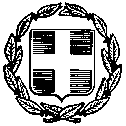 Βαθμός Ασφαλείας:Να διατηρηθεί μέχρι:ΕΛΛΗΝΙΚΗ ΔΗΜΟΚΡΑΤΙΑΥΠΟΥΡΓΕΙΟ ΠΑΙΔΕΙΑΣ, ΕΡΕΥΝΑΣ ΚΑΙ ΘΡΗΣΚΕΥΜΑΤΩΝΓΕΝΙΚΗ ΔΙΕΥΘΥΝΣΗ ΠΡΟΣΩΠΙΚΟΥ      Μαρούσι, 31/08/2016Α/ΘΜΙΑΣ & Β/ΘΜΙΑΣ ΕΚΠ/ΣΗΣ Αρ.Πρωτ. 139452/E2  Δ/ΝΣΕΙΣ ΔΙΟΙΚΗΣΗΣ ΠΡΟΣ/ΚΟΥ Α/ΘΜΙΑΣ & Β/ΘΜΙΑΣ ΕΚΠ/ΣΗΣ Βαθμός Προτερ. ΤΜΗΜΑΤΑ Γ΄Ταχ. Δ/νση: Ανδρέα Παπανδρέου 37Τ.Κ. – Πόλη: 151 80 ΜΑΡΟΥΣΙΙστοσελίδα: www.minedu.gov.grΠληροφορίες: Ε. Μπιγέρη  210 3442280 e-mail: dprb2@minedu.gov.grfax: 210 3442282    ΑΠΟΦΑΣΗΠΡΟΣ: Όπως ο πίνακας αποδεκτών ΑΜΕΠΩΝΥΜΟ ΟΝΟΜΑΔΔΕ ΟΡΓΑΝΙΚΗΣ ΘΕΣΗΣΑΠΟΣΠΑΣΗ ΣΕ ΠΕΡΙΦΕΡΕΙΑΚΗ Δ/ΝΣΗ ΕΚΠ/ΣΗΣ 200318ΔΑΓΚΟΥΛΗΣΙΩΑΝΝΗΣΔΔΕ ΚΑΒΑΛΑΣΑΝΑΤΟΛΙΚΗΣ ΜΑΚΕΔΟΝΙΑΣ ΚΑΙ ΘΡΑΚΗΣ210884ΚΟΜΨΑΡΑ ΣΟΦΙΑΔΠΕ ΚΕΡΚΥΡΑΣΘΕΣΣΑΛΙΑΣ215501ΚΟΤΣΙΜΠΟΣΓΕΩΡΓΙΟΣΔΔΕ ΠΕΙΡΑΙΑΚΡΗΤΗΣ210930ΜΑΡΙΝΙΔΗΣΙΩΑΝΝΗΣΔΔΕ ΛΕΣΒΟΥΚΕΝΤΡΙΚΗΣ ΜΑΚΕΔΟΝΙΑΣ185207ΠΑΠΑΓΙΑΝΝΟΠΟΥΛΟΥΑΦΡΟΔΙΤΗΔΔΕ Δ΄ ΑΘΗΝΑΣΠΕΛΟΠΟΝΝΗΣΟΥ 210986ΠΑΠΑΔΑΚΗΣΣΤΑΥΡΟΣΔΔΕ ΗΡΑΚΛΕΙΟΥΚΡΗΤΗΣ168994ΠΑΠΑΔΟΠΟΥΛΟΣΘΕΟΧΑΡΗΣΔΔΕ Β΄ ΘΕΣΣΑΛΟΝΙΚΗΣΚΕΝΤΡΙΚΗΣ ΜΑΚΕΔΟΝΙΑΣ215703ΡΙΧΑΝΗΣΧΡΗΣΤΟΣΔΔΕ ΗΛΕΙΑΣ ΔΥΤΙΚΗΣ ΕΛΛΑΔΑΣ